9. RAZRED7. TEDEN – 5 UR
(ponedeljek, 4. 5. 2020–petek, 8. 5. 2020)POTEK DELA 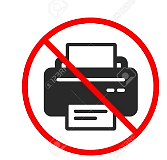 Nalog ne tiskaj, ampak jih v Wordovem dokumentu pošlji na e-naslov svoje učiteljice slovenščine.PONEDELJEK, 4. 5. 2020Stavčni členi (utrjevanje) – reševanje nalog na učnem listu. TOREK, 5. 5. 2020Podredno zložena poved (utrjevanje) – reševanje nalog na učnem listu. SREDA, 6. 5. 2020Priredno zložena poved (utrjevanje) – reševanje interaktivnih nalog na spletnem mestu. https://interaktivne-vaje.si/slovenscina_ps/gradiva_slova/priredja/index.htmČETRTEK, 7. 5. 2020Preverjanje znanja (književnost, jezik) – reševanje nalog na učnem listu.Preverjanje znanja oddaj še ta dan svoji učiteljici slovenščine.PETEK, 8. 5. 2020Preverjanje znanja (književnost, jezik) – analiza, povratne informacije.